ПОСТАНОВЛЕНИЕПЛЕНУМАОб избрании детской палаты Центрального Совета ОО «БРПО»В целях развития системы самоуправления, детского парламентаризма в ОО «БРПО» на принципах равноправия, добровольности, гласности, законности, коллективного, свободного обсуждения и решения вопросов, заслушав и обсудив информацию Председателя Центрального Совета ОО «БРПО», Пленум Центрального Совета ОО «БРПО»ПОСТАНОВЛЯЕТ:1. Внести изменения: п. 4.2., абзац 3 Положения о детской палате территориальных Советов ОО «БРПО» в следующей редакции: «Количество членов детской палаты Центрального Совета ОО «БРПО» составляет 14 человек: по два представителя от детских палат областных (Минского городского) Советов ОО «БРПО»;п. 5.1., абзац 2 Положения о детской палате территориальных Советов ОО «БРПО» в следующей редакции: «…из числа представителей…»;п. 5.1., абзац 3 Положения о детской палате территориальных Советов ОО «БРПО» в следующей редакции: «Резервный состав детской палаты формируется из числа членов детских палат областных (Минского городского) Советов ОО «БРПО»;п. 5.3., абзац 3 Положения о детской палате территориальных Советов ОО «БРПО» в следующей редакции «Председатель, заместитель председателя детской палаты считаются избранными, если за них проголосовало большинство от установленного числа членов детской палаты»;2. Утвердить состав детской палаты Центрального Совета Общественного объединения «Белорусская республиканская пионерская организация» в количестве 14 человек в предложенном составе (список прилагается).3. Областным (Минскому городскому) Советам ОО «БРПО» довести данное постановление до районных (городских) Советов             ОО «БРПО», пионерских дружин, а также всех заинтересованных.4. Ответственность за исполнение данного постановления возложить на заместителя Председателя Центрального Совета ОО «БРПО» (Шинкоренко Ю.А.), куратора детской палаты Максимчик Т.П.), председателей областных (Минского городского) Советов ОО «БРПО».5. Контроль за исполнением данного постановления возложить на Председателя Центрального Совета ОО «БРПО» (Гончарова А.В.)Председатель 								А.В. ГончароваУтвержденоПостановление ПленумаЦС ОО «БРПО» 13 ноября 2018 года № 3Положениео детской палате территориальных СоветовОбщественного  объединения «Белорусскаяреспубликанская  пионерская организация»1. Общие положения1.1. Общественное объединение «Белорусская республиканская пионерская организация» (далее – ОО «БРПО») – самоорганизуемое                   и самоуправляемое сообщество детей, объединившееся для совместной деятельности по достижению уставных целей и задач, выражающее интересы     и потребности детей.1.2. Настоящее Положение регулирует вопросы функционирования высшего органа самоуправления, действующего при территориальных Советах ОО «БРПО».1.3. Детская палата – это особая динамичная демократическая система самоуправления, самоорганизации детей в сотрудничестве со взрослыми на принципах социального партнерства.Детская палата является коллегиальным (выборным) органом и действует в соответствии с Уставом, распорядительными документами ОО «БРПО», настоящим Положением, действующими законодательными документами Республики Беларусь:Конституцией Республики Беларусь;Конвенцией ООН о правах ребенка;Концепцией непрерывного воспитания детей и учащейся молодежи          в Республике Беларусь;Законом Республики Беларусь «О правах ребенка»;Законом Республики Беларусь «Об общественных объединениях»;Законом Республики Беларусь «О государственной поддержке молодежных и детских общественных объединений в Республике Беларусь».1.4. Детская палата осуществляет свою деятельность в заочной (дистанционно) и очной формах (Пленум). Пленум детской палаты созывается не менее двух раз в год.Пленум детской палаты может принимать к своему рассмотрению вопросы, касающиеся компетенции детской палаты.1.5. Педагогическую поддержку, информационное, научное, инструктивное, методическое и др. сопровождение деятельности детской палаты осуществляет взрослая палата Центрального Совета ОО «БРПО».1.6. Детская палата создается и прекращает деятельность в соответствии    с решением Республиканского слета ОО «БРПО».2. Цели и задачи детской палаты2.1. Детская палата формируется с целью развития системы самоуправления, детского парламентаризма в ОО «БРПО» на принципах равноправия, добровольности, гласности, законности, коллективного, свободного обсуждения и решения вопросов.2.2. Задачи детской палаты:повышение социальной, гражданской активности членов ОО «БРПО»;формирование лидерского потенциала членов ОО «БРПО»;представление интересов членов ОО «БРПО» в органах законодательной и исполнительной власти;приобщение членов ОО «БРПО» к парламентской деятельности;привлечение членов ОО «БРПО» к участию в социально значимой жизни страны;содействие повышению правовой и политической культуры детей             и молодежи;формирование привлекательного имиджа ОО«БРПО»;подготовка членов ОО «БРПО» к участию в жизни общества                      и государства, осознанию своей роли в нем.3. Компетенции детской палаты3.1. К исключительной компетенции детской палаты относятся:инициирование инновационных пионерских дел, программ, проектов, поручений, действий;участие в установленном порядке в разработке локальных документов,        ОО «БРПО» пионерских дел, программ, проектов, поручений, действий;изучение мнения членов ОО «БРПО» о деятельности организации;обращение в органы законодательной, исполнительной власти, общественные и иные организации, учреждения в пределах своей компетенции;иные вопросы в соответствии с настоящим Положением.4. Членство в детской палате4.1. В состав детской палаты территориальных Советов ОО «БРПО» может быть избран член ОО «БРПО» в возрасте 12 лет и старше с активной пионерской, гражданской, социальной позицией.4.2. Количественный состав детских палат областных (Минского городского), районных (городских) Советов ОО «БРПО» определяют соответствующие организационные структуры.При определении количественного состава детской палаты районных (городских), областных (Минского городского) Советов ОО «БРПО» квота устанавливается с учетом:числа членов пионерской организации;количества пионерских организаций;качества и эффективности (продуктивности) работы.Количество членов детской палаты Центрального Совета ОО «БРПО» составляет 14 человек: по два представителя от детских палат областных (Минского городского) Советов ОО «БРПО».4.3. Кандидаты в члены детской палаты проходят собеседование               в организационных структурах соответствующего уровня при участии председателя (заместителя председателя) районных (городских), областных (Минского городского), Центрального Советов ОО «БРПО».4.4. Областные  (Минский  городской),  районные   (городские)   СоветыОО «БРПО» предоставляют выписки из протоколов об избрании членов территориальных детских палат в вышестоящий орган.4.5. Подготовка и проведение выборов в детскую палату осуществляется открыто и гласно.5. Структура и функционирование детской палаты5.1. Детская палата создается при организационных структурах ОО «БРПО» районного (городского), областного (Минского городского)                                   и республиканского подчинения.Состав детской палаты формируется из числа представителей нижестоящих органов и организационных структур ОО «БРПО». В ходе первых заседаний Пленум избирает председателя и заместителя (заместителей) председателя, распределяет пионерские поручения. Резервный состав детской палаты формируется из числа членов детских палат областных (Минского городского) Советов ОО «БРПО».5.2. Срок полномочий детской палаты – два года.Созыв внеочередного заседания детской палаты осуществляется при решении не менее двух третьих от количественного состава детской палаты.5.3. Председатель и заместитель председателя детской палаты избираются из числа членов детской палаты сроком на два года.Выборы председателя и заместителя председателя детской палаты осуществляются открытым голосованием.Председатель, заместитель председателя детской палаты считаются избранными, если за них проголосовало большинство от установленного числа членов детской палаты. Решение об избрании председателя детской палаты и заместителя председателя оформляется постановлением Пленума детской палаты.Досрочное прекращение полномочий председателя и заместителя председателя детской палаты предусматривается в случаях:грубого нарушения уставных и распорядительных документов, регламентирующих деятельность ОО «БРПО»;личного заявления о сложении полномочий;в иных случаях.5.4. Председатель детской палаты:координирует работу детской Палаты;	председательствует на заседании Пленума детской палаты;	представляет детскую палату в органах законодательной                             и исполнительной власти, общественных и других организациях                         и учреждениях;осуществляет подготовку и проведение заседаний Пленумов, проектов документов, регламентирующих деятельность детской палаты, ежегодного отчета о работе детской палаты;осуществляет контроль за исполнением решений заседаний детской палаты;	имеет решающий голос при равенстве голосов;обладает правом подписи;принимает участие в заседаниях взрослой палаты Пленума Центрального Совета ОО «БРПО»;выполняет другие функции, возложенные на него решением детской палаты.5.5. Заместитель председателя детской палаты:замещает председателя детской палаты в его отсутствие;ведет заседание Пленума детской палаты в отсутствие председателя;решает иные вопросы внутренней организации деятельности детской палаты.5.6. Функции детской палаты:избрание председателя детской палаты, заместителя председателя;утверждение плана работы детской палаты на год;разработка и представление предложений взрослой палате территориальных Советов ОО «БРПО», затрагивающих права и законные интересы членов пионерской организации;переизбрание председателя (заместителя председателя) детской палаты     в случае выражения ему недоверия и решения вопроса об исключении из состава детской палаты.6. Права и обязанности членов детской палаты6.1. Член детской палаты имеет право:участвовать в подготовке решений по вопросам, касающимся компетенции детской палаты;выдвигать кандидатов, избирать и быть избранным в возглавляющий состав детской палаты;получать информацию по различным аспектам деятельности детской палаты;осуществлять иные полномочия в соответствии с настоящим Положением.6.2. Член детской палаты обязан:выполнять требования Положения о детской палате;своевременно выполнять поручения, полученные на заседаниях детской    и взрослой палат Центрального Совета ОО «БРПО»;исполнять решения председателя детской палаты, принятые                          в соответствии с порядком, установленным настоящим Положением;участвовать в заседаниях детской палаты;доводить до сведения нижестоящих организационных структур ОО «БРПО» решения Пленумов детской палаты вышестоящих органов;исполнять иные обязанности в соответствии с настоящим Положением.6.3. Полномочия члена детской палаты могут быть прекращены в случаях:грубого нарушения Устава, распорядительных документов, регламентирующих деятельность ОО «БРПО», настоящего Положения;отсутствия на заседаниях Пленума детской палаты более двух раз;подачи личного заявления о сложении полномочий;в иных случаях.ГРАМАДСКАЕ АБ'ЯДНАННЕ«БЕЛАРУСКАЯ РЭСПУБЛIКАНСКАЯПIЯНЕРСКАЯ АРГАНIЗАЦЫЯ»ЦЭНТРАЛЬНЫ САВЕТ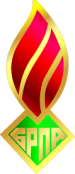 ОБЩЕСТВЕННОЕ ОБЪЕДИНЕНИЕ«БЕЛОРУССКАЯ РЕСПУБЛИКАНСКАЯПИОНЕРСКАЯ ОРГАНИЗАЦИЯ»ЦЕНТРАЛЬНЫЙ СОВЕТ13 ноября 2018 года13 ноября 2018 года№ 3№ 3Мядельский районМядельский район